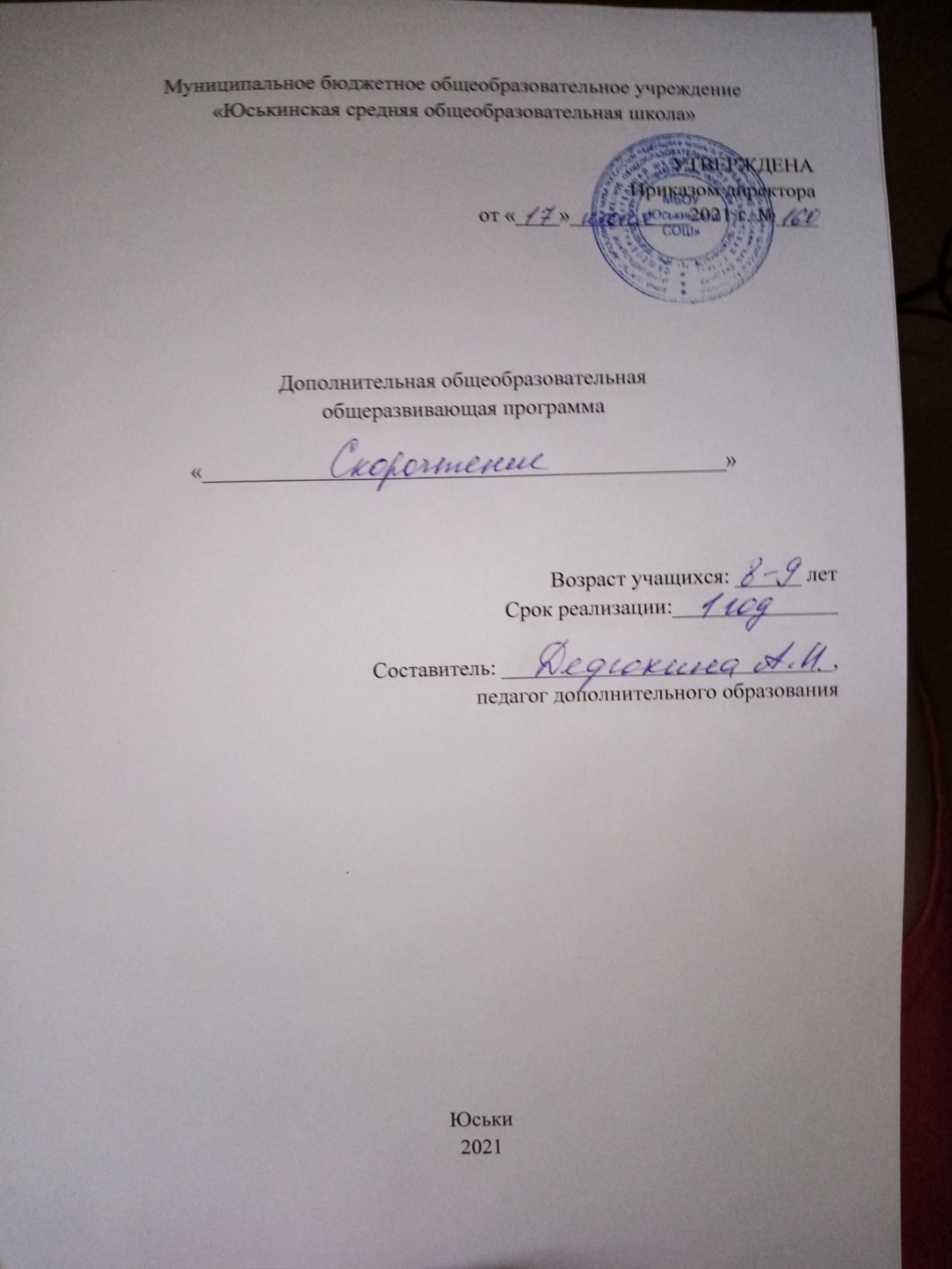 Пояснительная запискаНаправленность дополнительной общеобразовательной общеразвивающей программы «Скорочтение» - социально-гуманитарная, обучает приёмам и техникам скорочтения.Актуальность выбора определена следующими факторами: не все учащиеся начальной школы овладели в высокой степени навыками чтения, они допускают при чтении ошибки: пропускают, заменяют, переставляют буквы, слоги, искажают окончания, не дочитывают их, искажают звуковой состав слов и испытывают трудности при слогослиянии - это в большинстве случаев приводит  к трудностям в понимании  прочитанного. От скорости чтения зависит также процесс развития. В процессе чтения совершенствуется оперативная память и устойчивость внимания. От этих двух показателей, в свою очередь, зависит умственная работоспособность. Новизна представленной программы заключается в том, что ученики имеют возможность в полной мере получить знания не только по осмысленному чтению, но и улучшить зрительную и слуховую память, а также улучшить свою речь. Более того, учащийся после занятий по данной программе объяснит сам механизм чтения и восприятия прочитанного, подскажет, как стать по-настоящему грамотным читателем.Отличительной особенностью программы является то, что для работы используются шаблоны текста, упражнения разной направленности, способствующих повышению скорости чтения и усвоения информации.Адресат программы. Возраст учащихся: 8-9 лет. Настоящая программа предназначена для работы с детьми младшего школьного возраста. Количественный состав учебных групп по годам обучения минимальный - 12, максимальный - 15 человек. В группу принимаются дети, имеющие стартовую скорость чтения не ниже 40 слов в минуту, имеющих проблемы с чтением. Объем программы - 34 часа в год. По программе предусмотрено 1 час в неделю, всего в течение учебного года - 34 часа.  Срок освоения программы.  Программа рассчитана на 1 год обучения. За данный период освоения программы учащиеся успевают усвоить содержание программы.Режим занятий. Продолжительность занятий 40 мин. По расписанию занятия проводятся 1 раз в неделю.Формы занятий. Программа совмещает в себе такие формы  проведения занятий, как  групповую и индивидуальную.Виды занятий: Каждое занятие по темам программы, включает теоретическую часть и практическое выполнение задания. Основная часть материала отводится практическим занятиям, которые включают в себя артикуляционную гимнастику; чтение слогов, текста; упражнения на  слуховую память; упражнения, развивающие боковое зрение и отрабатывающие прямой взгляд; упражнения  на  концентрацию и др.Ожидаемые результатыЛичностные результатыУ учащихся будут сформированы:-мотивация к саморазвитию познавательных и творческих способностей;-умение использовать техники запоминания при работе с учебным материалом;-положительная самооценка за счёт повышения успешности деятельности.Метапредметные результатыобучающийся научится:- управлять своим вниманием- использовать  кинестетические упражнения для достижения высокой умственной работоспособности;- максимально возмещать затраты времени и усилий, вложенные в чтение.- выделять в тексте главное, основную мысль;- логически рассуждать, пользуясь приемами анализа, сравнения, обобщения, классификации, систематизации;- обоснованно делать выводы, доказывать;- извлекать и анализировать информацию из различных источников.- логически рассуждать, пользуясь приемами анализа, сравнения, обобщения, классификации, систематизации;- обоснованно делать выводы, доказывать;- развивать способность взаимодействия и общения с другими людьми за счет улучшения качества устной речи. Предметные результаты: обучающийся научится:-владеть техникой скорочтения;-читать свободно, бегло и выразительно вслух и про себя;-свободно читать тексты больших объёмов;-владеть навыками быстрого «предосмотра» читаемого текста;-читать с применением эффективных стратегий запоминания.Цель и задачиЦель программы:Создание условий для развития навыков рационального чтения, повышения скорости чтения и усвоения информации.Задачи программы:1. Научить приёмам и техникам скорочтения.2. Сформировать практические навыки по скорочтению.3. Улучшить понимание прочитанной информации, развивать концентрацию внимания, речь, память. 4. Сформировать мотивацию к саморазвитию познавательных и творческих способностей, умение использовать техники скорочтения при работе с литературным и любым учебным материалом.Учебный - тематический планСодержание программыЗнакомство с программой «Скорочтение»Теория: беседа о пользе скорочтенияПрактика: чтение текста на время, ответы на вопросы по содержанию.Раздел 2. Работа с шаблоном «Вальс». Теория: сообщение о видах упражнений и техникой их выполненияПрактика: работа с каждым видом упражнений, Шульте 3х3, чтение с карандашом, лабиринта, дыхательная гимнастика.Раздел 3. Работа с шаблоном «Яблочко» Теория: объяснение работы с шаблоном «Яблочко», рекомендации и советы по оптимальному использованию техник скорочтения при работе с текстомПрактика: чтение текстов и определение понимания прочитанногоРаздел 4. Работа с шаблоном «Танго»Теория: объяснение работы с шаблоном «Танго», сообщение о видах упражнений и техникой их выполненияПрактика: работа с каждым видом упражнений, Шульте 3х3, клиновидные таблицы, матрицы Ровена.Раздел 5. Работа с шаблоном «Джайв» Теория: объяснение работы сшаблоном «Джайв»,сообщение о видах упражнений и техникой их выполненияПрактика: работа с каждым видом упражнений, Шульте 3х3, Лабиринт, Таблицы Шульта, необычный текст.Раздел 6. Работа с шаблоном «Самба». Практика: работа с каждым видом упражнений, Эрудит, клиновидные таблицы, матрицы Ровена, разноцветная путаница.Раздел 7. Работа с шаблоном «Пасодобль» Теория: объяснение работы с шаблоном «Пасодопль»,сообщение о видах упражнений и техникой их выполненияПрактика: работа с каждым видом упражнений, Шульте 3х3, корректурная проба, необычный текст.Раздел 8. Работа с шаблоном  «Рок-н-ролл». Теория: объяснение работы с шаблоном «Рок – н - ролл», сообщение о видах упражнений и техникой их выполненияПрактика: работа с каждым видом упражнений, Эрудит, необычный текст, корректурная проба.Итоговое занятие Теория: беседа о пользе упражненийПрактика: чтение текста на время, ответы на вопросы по содержаниюУсловия реализации программыМатериально – техническое обеспечение:для проведения занятий имеется помещение – учебный кабинет №3 на 16 посадочных мест, кабинет оснащён учебной мебелью, шкафами для хранения материалов, ноутбуком, проектором и экраном.Дидактическое обеспечение:инструменты и материалы для практических занятий: тетради, фломастеры, папки, ручки, карандаши Наглядные пособия: шаблоны, схемы.Календарный учебный графикМетодическое обеспечение программы1. Рабочая программа курса.2. Диагностический материал.3. Методическая литература.4. Положение о дополнительной общеобразовательной общеразвивающей программе МБОУ «Юськинская СОШ» и рабочей программе к ней.Материально-техническое обеспечение - занятия проводятся в учебном кабинете, оснащенном учебной мебелью, шкафами, ноутбуком, проектором и экраном.Программа предусматривает различные формы и методы работы:- теоретическое обсуждение вопросов, практическое использование полученных знаний с использованием элементов игры;- работа с наглядными пособиями и наглядным материалом;- практические занятия по выполнению работ в нетрадиционных техниках и оформление    портфолио.При обучении используются основные методы организации и осуществления учебно – познавательной работы, такие как словесные (рассказ, объяснение, беседа), наглядные (иллюстрация, демонстрация), практические (упражнения с целью овладения навыков в совершенстве), частично – поисковый (постановка педагогом вопроса и поиск ответа учащимися).Приемы:         Рассказ, показ, беседа,  практические занятия, творческие задания.На занятиях предлагаются работы различной степени сложности, так как в группе могут быть дети с разной скоростью выполнения заданий.При обучении используются методические виды продукции:  (разработки игр, бесед, конкурсов);Каждое занятие включает  в себя упражнения  разной направленности (приложение 1):1. Упражнение на развитие подвижности речевого аппарата.2. Упражнение «Ритмическое чтение».3. Упражнение «Необычный текст».4. Чтение под музыку.5. Работа с «Таблицами Шульте».6. Работа с текстом на время.7. Упражнения на развитие угла зрения. 8. Упражнение на развитие зрительной памяти.9. Упражнение «Корректурная проба».10. Упражнение «Матрица Ровена».11. Лабиринт.12. Удивительные числа.13. Клиновидные таблицы.  Планируемые результаты обучения:1. Овладение методами и приёмами скорочтения, увеличение скорости чтения в 2 и более раз;2. Повышение зрительной и слуховой памяти.3. Освоение техник запоминания материала, улучшение качества запоминания.4. Улучшение разговорной речи.Контрольно-измерительные материалы.         В качестве средств контроля используются специальные таблицы, тестовые тексты) на определение скорости чтения, конкурс чтецов. Для анализа педагогом результативности программы по итогам контроля используются диагностические карты.ТаблицыРасширение угла зренияТренировка диагонального чтенияТестовые текстыВходной тест (текстовый тест) для проведения входного контроля в сентябре1 уровеньДРУЗЬЯ ЖИВОТНЫХ.В октябре Сережа и Витя ловили с лодки рыбу в лесной речке. Забросил Витя удочку и застыл от изумления.По реке плыли белки. Зверьки пытались переплыть реку. Но сильное течение уносило их от берега. Белки стали тонуть.Мальчики решили помочь животным. Сачками и руками они ловили белок. Пассажиры смело сидели в лодке.Лодка наполнилась. Витя причалил к берегу. Белки живо помчались в лес. Больше часа трудились мальчики, пока выловили из воды белок.Ребята помогли животным спастись от голода. Ведь белки шли искать другие леса, где в этом году уродилось много орехов, шишек, желудей.(Г.Скребицкий.)(90 слов)Вопросы и задания:Что удивило мальчика во время рыбалки?От чего стали тонуть белки?Как мальчики помогли спасти животных?
2 уровеньКАКАЯ БЫВАЕТ РОСА НА ТРАВЕ.Когда в солнечное утро, летом, пойдешь в лес, то на полях, в траве, видны алмазы. Все алмазы эти блестят, переливаются на солнце разными цветами – и жёлтым, и красным, и синим. Когда подойдешь ближе и разглядишь, что это такое, то увидишь, что это капли росы собрались в треугольных листах травы и блестят на солнце.Листок этой травы внутри мохнат и пушист, как бархат. И капли катаются по листу и не мочат его.Когда неосторожно сорвёшь листок с росинкой, то капелька скатится, как шарик светлый, и не увидишь, как проскользнёт мимо стебля. Бывало, сорвёшь такую чашечку, потихоньку поднесёшь ко рту и выпьешь росинку; и росинка эта вкуснее всякого напитка кажется.(Л.Толстой) (115 слов)Вопросы и задания:1. Расскажи где и когда можно увидеть росу.2. На что она похожа?3. Почему росинка эта вкуснее всякого напитка кажется?ЛЯГУШКА И УТКИ.Много лет назад две Утки и одна Лягушка были в большой дружбе между собой. Но вот настал день, когда в озере стало мало воды, и Утки решили перебраться в другое место. Узнала об этом Лягушка и стала просить, чтоб подруги взяли её с собой: она так привыкла к ним, что даже считает себя одно с ними рода. Утки согласились выполнить просьбу Лягушки. Нашли они дощечку, посадили на неё Лягушку и, взяв дощечку лапками за оба конца, полетели. Лягушке строго приказали, чтобы она во время полета не кричала.Пролетали они над одним аулом. Лягушке захотелось пить, и она заквакала. Кваканье услыхали люди аула и стали смотреть вверх. А когда увидели Уток, подняли шум, стали бросать в них камнями. Испуганные Утки разлетелись в разные стороны и уронили Лягушку.(Казахская народная сказка) (129 слов)Вопросы и задания:1.Почему утки решили перебраться в другое место?2.Каким способом Утки решили переправить Лягушку?3 Почему Лягушка нарушила наказ Уток?3 уровеньЗОЛОТОЙ ЛУГ(отрывок)Мы жили в деревне, перед окном у нас был луг, весь золотой от множества цветущих одуванчиков. Это было очень красиво. Все говорили: «Очень красиво! Луг – золотой».
Однажды я рано встал удить рыбу и заметил, что луг был не золотой, а зелёный. Когда же я возвращался около полудня домой, луг был опять весь золотой. Я стал наблюдать. К вечеру луг опять позеленел. Тогда я пошёл, отыскал одуванчик, и оказалось, что он сжал свои лепестки, как всё равно если бы у нас пальцы со стороны ладони были жёлтые и, сжав кулак, мы закрыли бы жёлтое. Утром, когда солнце взошло, я видел, как одуванчики раскрывают свои ладони, и от этого луг становится опять золотым.
С тех пор одуванчик стал для нас одним из самых интересных цветов, потому что спать одуванчики ложились вместе с нами, детьми, и вместе с нами вставали.(М. Пришвин)(140 слов)Вопросы и задания:1. Почему луг называли золотым?2. В какое время суток луг зеленел?3. Почему одуванчик стал для детей одним из самых интересных цветов?КАК БАРСУК И КУНИЦА СУДИЛИСЬОднажды барсук и куница бежали по лесной тропинке и увидели кусок мяса. Подбежали они к своей находке.– Я нашёл кусок мяса! – кричит барсук.– Нет, это я нашла кусок мяса! – кричит на весь лес куница.
Барсук своё:– Это я нашёл! Нечего зря спорить!
Куница своё:– Я первая увидела!
Так они спорили-спорили, чуть не разодрались.
Тогда барсук сказал:– Пойдём к судье. Пусть судья нас рассудит.А судьёй в этом лесу была лиса. Выслушала лиса барсука и куницу и говорит:– Дайте-ка мне сюда вашу находку.Отдали спорщики судье кусок мяса. Лиса сказала:– Надо этот кусок разделить на две равные части. Одну часть пусть возьмёт себе барсук, другую – куница.
С этими словами лиса разорвала кусок на две части.– Это несправедливо, – заскулил барсук.– У куницы кусок больше.– Мы сейчас эту беду исправим, – сказала хитрая лиса и откусила от доли куницы изрядную часть мяса.– Теперь у барсука кусок больше, – закричала куница.– Это несправедливо!– Ничего, мы и эту беду исправим! Я люблю, чтобы всё было, по справедливости.
Сказав так, лиса опять откусила кусок мяса, только уже от доли барсука. Теперь оказалось, что у куницы остался кусок больше, чем у барсука. Но лиса не растерялась и откусила от куска куницы.
И так она выравнивала кусок до тех пор, пока от находки ничего не осталось.
Видно, правду говорят умные люди: жадные да неуступчивые всегда в убытке бывают.(226 слов)Вопросы и задания:1. Где, в каком месте происходит события, описанные в тексте?А) На лугу;
Б) в лесу;
В) в поле;
Г) в деревне.2. Из-за чего у животных возник спор?А) Не знали, как поделить находку;
Б) боялись обделить друг друга;
В) выясняли, кто нашёл кусок мяса.3. Определи, какое значение автор вкладывает в выражение чуть не разодрались?А) Чуть не разорвали на части;
Б) чуть не подрались сильно;
В) чуть не сделали дырку.4. Кто вершил суд в этом лесу?А) Лиса;
Б) медведь;
В) волк.5. Какое определение даётся лисе в этом тексте?А) Хитрая;
Б) плутовка;
В) рыжая разбойница.6. Какой человеческий порок осуждает народ в этом произведении?А) Жадность;
Б) хитрость;
В) трусость.Тексты (текстовые тесты) для проведения контроля в январе1 уровеньБЕЛКА И ВОЛК.Белка прыгала с ветки на ветку и упала прямо на сонного волка. Волк вскочил и хотел её съесть.
Белка стала просить:
– Пусти меня.
Волк сказал:
– Хорошо, я пущу тебя, только ты скажи мне, отчего вы, белки, так веселы. Мне всегда скучно, а на вас смотришь – вы там вверху всё играете и прыгаете.
Белка сказала:
– Пусти меня прежде на дерево, а оттуда тебе скажу, а то я боюсь тебя. Волк пустил, а белка ушла на дерево и оттуда сказала:
– Тебе оттого скучно, что ты зол. Тебе злость сердце жжёт. А мы веселы оттого, что мы добры и никому зла не делаем.(Л. Толстой)(103 слова)
Вопросы и задания: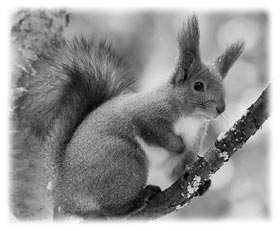 1. Какая история приключилась с белкой?
2. Какой вопрос мучил и изводил волка?
3. Что ответила ему белочка?
4. Какие чувства испытывали лесные звери белочка и волк, когда повстречались в лесу?МЕЧ И РОЗА.Поспорили как-то Меч и Роза. Меч сказал:
– Я сильнее! Меня не согнут самые злые ураганы и бури. А ты слабая и тоненькая. Быстро пропадёшь!
– За что же ты так меня обижаешь? – сказала Роза. – Ведь я такая красавица!
– Что толку в твоей красоте? – заметил Меч с издёвкой.
В это мгновение на дороге показался старый человек, и Роза сказала Мечу:
– Давай спросим у старца!
Меч согласился и спросил у Мудреца:
– Рассуди нас, скажи, в ком больше пользы для человека – в мече или в розе?
Мудрец задумался на мгновение и сказал так:
– Человеку на земле нужны и роза, и меч вместе. Меч оберегает его от опасностей, а роза приносит человеческому сердцу радость.
Меч с Розой обрадовались тому, что сказал Мудрец, и перестали спорить.(123 слова)Вопросы и задания:1. Почему Меч так пренебрежительно отнёсся к пышной Розе?
2. Как Мудрец рассудил спор Меча и Розы?
3. Прочти самые главные слова текста. Как ты их понимаешь?2 уровеньДЯДЮШКА АУ.История вторая "Господин Ау и больное дерево".Утром дядюшка Ау проснулся бодрым.
Он посмотрел в окошко. Жёлтый лист пролетел мимо окна. Господин Ау вздрогнул.
"Что? Яблоня, должно быть, болеет. Каждую осень это дерево теряет листья. Я должен помочь ему".
Он разыскал в ящиках пластырь, иголку, нитку, ножницы, дедушкино лекарство от кашля и от облысения и вышел на улицу.
На улице было удивительно светло. Жёлтый лист зацепился за шип розы. Под яблоней лежали и другие жёлтые, красные листья.
Дядюшка Ау принёс лестницу и осторожно взобрался на неё. Он приклеивал листья пластырем, пришивал их к веткам, приматывал нитками и красил в зелёный цвет. Потом он вылил все лекарства на корни дерева и вернулся домой.
"Молодец я!" – хвалил себя дядюшка.
Он даже написал плакат на листе бумаги: "ДЕРЕВУ БЫТЬ ЗЕЛЁНЫМ!" – и ходил с этим плакатом вокруг яблони, пока не стемнело.
К вечеру он настолько устал, что лёг спать. Он лежал и мечтал: "Если дерево будет с листьями всю зиму, значит, у меня будут зимние яблоки".
Он был доволен собою, господин Ау!(Х.Мякеля, Э.Успенский)
(160 слов)Вопросы и задания:1. Как ты думаешь, кто такой господин Ау, или дядюшка Ау? Опиши его.
2. Что показалось тебе забавным в его поведении?
3. Найди и прочитай лозунг дядюшки Ау. Какое благородное чувство он вложил в свой лозунг?
4. Какую закономерность в природе пытался доказать этот сказочный герой? Чем закончится его идея?
5. Советуем тебе прочитать эту интересную книгу.3 уровеньЗАГАДКА.Стояла отвратительная погода. Темнели последние осенние лужи. Возле одной лужицы стоял задумчивый воробей. Он так напряжённо размышлял, что его перышки шевелились. Воробей не мог понять, почему те снежинки, что падают на асфальт, лежат – сверкают, а те, что в лужу, – исчезают. Почему? Непонятно.
Разгадывая загадку, воробей ни на что не обращал внимания. Напрасно: за ним давно следил тощий бродячий кот.
«Сейчас, – думал кот, – прыжок и...» Он собрался в тугой комок и прыгнул.
Воробей был так занят снежинками, что даже не испугался.
– Не мешайте! – воробей махнул крылышком и попал коту в глаз.
Кот удивился и возмутился.
– Ты понимаешь, кто я? – прошипел он.
Воробей, наконец, понял и испугался, но продолжал следить за снежинками. «Ну и ну, – удивлялся голодный кот. – Что же я не съем его?» Что-то мешало коту кинуться на воробья.
– Съем ведь... – нерешительно сказал он и вдруг заинтересовался: – Ты что в лужу уставился?
– Чудо получается, – робко пятился воробей. – Лужа снежинки глотает. – И неожиданно взлетел.
А коту было уже не до воробья. Его очень заняла загадка снежинок. Он сидел у лужицы и думал: «Почему так? Упала снежинка на асфальт – сверкает, упала в лужицу – исчезла. Почему же так? Ну почему? Непонятно».(Н.К. Абрамцева)(188 слов)Вопросы и задания:1. Каким автор показал нам воробья? Расскажи.
2. Какая загадка увлекла вдумчивого воробышка?
3. Каким автор показал кота в начале текста?
4. Какое чудесное превращение произошло с котом? Почему?
5. Каков жанр этого произведения?
6. Как бы ты решил эту загадку?УМНАЯ МАМА-ЖАВОРОНОКОднажды семья жаворонков свила своё гнездо посреди засеянного поля. Когда прошло лето, малыши-жаворонки подросли. Пшеница тоже выросла.
И вот однажды хозяин вышел в поле, посмотрел на пшеницу и сказал своему сыну: «Я думаю, что пора убирать хлеб. Завтра я попрошу соседей, чтобы они пришли помочь мне».
Маленькие жаворонки услышали эти слова и побежали к матери: «Хозяин хочет завтра собирать урожай. Мы боимся, что он разрушит наше гнездо. Давай сегодня улетим с этого поля!» – «Сегодня мы ещё вне опасности, – сказала мама-жаворонок. – Мы можем остаться здесь ещё на один день».
На следующее утро хозяин и его сын вышли в поле. Они ждали долго-долго, но ни один сосед не пришёл помочь им. Все были заняты на своих полях.
На следующий день хозяин и его сын опять вышли в поле. Хозяин посмотрел на пшеницу и сказал: «Действительно, пора убирать её. Теперь попрошу моих братьев и сестёр, чтобы они пришли помочь мне».
Маленькие жаворонки услышали эти слова. Они испугались и побежали к маме. «Мама! – закричали они. – Хозяин хочет завтра убирать хлеб. Он собирается позвать на помощь своих братьев и сестёр».
«Не пугайтесь, – сказала мама-жаворонок. – Пока ещё опасности нет. Мы можем спокойно оставаться здесь ещё один день».
Действительно, на следующий день ни братья, ни сёстры хозяина не пришли. Все они сказали, что, к сожалению, очень заняты на собственных полях. На третий день хозяин встал рано утром, вышел в поле и стал работать один.
Когда мама-жаворонок увидела это, она сказала: «Вот теперь нам пора улетать. Потому что дело делается только тогда, когда человек делает его сам, а не ждёт, что ему сделают другие».(Эзоп)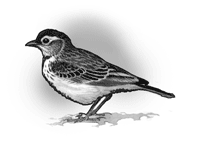 Вопросы и задания:1. Как ты понимаешь выражение: Семья жаворонков свила своё гнездо?Построила;
вылепила;
выкопала.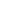 2. В какое время года происходят события, описанные в тексте?Зимой;
весной;
летом;
осенью.3. Каким злаком было засеяно поле?Рожью;
овсом;
пшеницей.4. Почему маленькие жаворонки предложили матери улететь с поля?Пришла пора лететь в тёплые края;
испугались, что разрушат их гнездо;
стало мало корма.5. Почему соседи и родственники отказали хозяину поля в помощи?Были заняты на собственных полях;
были обижены на хозяина поля;
посчитали, что урожай ещё не созрел.6. Подумай, какое выражение лучше других помогает понять главную мысль текста?Дело делается только тогда, когда человек делает его сам, а не ждёт, что ему сделают другие.
Кто поздно встаёт, у того хлеба недостаёт.
Зима спросит, что припасено в осень.3.Тексты (текстовые тесты) для проведения контроля в мае1 уровеньЗАЧЕМ БЕЛКЕ ХВОСТ?Шли два школьника по лесу. Поймали в лесу белку. Их много в наших лесах. Белка красивая, хвост большой, пушистый.
Заспорили школьники, кто из них первым белку поймал. Белка терпела, терпела да и укусила школьника, который держал её в руках. И убежала.
Заплакал школьник.
Тут я подошёл и спросил:
– А зачем белке хвост?
– Для красоты, – неуверенно сказал один из них.
– Для того чтобы с дерева на дерево летать, – сказал второй.
– Правильно!.. – сказал я. – А ещё?
Ничего не могли они мне ответить.
Прошло два или три дня. Смотрю – мои знакомые мальчишки.
– Пойдёмте с нами, – сказал один.
– Мы вам что-то покажем, – добавил второй.
На улице шёл дождь. Мы вошли в лес.
– Смотрите! Смотрите туда! – шептали ребята.
На ветке сидела белка. Шёл дождь, но белка прикрылась своим хвостом, и ей, кажется, не было страшно.
– Наша, – шептали ребята. – Теперь мы знаем, зачем белке хвост.
– Вот видите, – сказал я, – и для красоты, и для того, чтобы летать с дерева на дерево, и для тепла нужен белке хвост-зонтик и хвост-шуба.(168 слов)Вопросы и задания:1. Почему ребятам удалось поймать белку?
2. О чём спорили дети?
3. Почему ребятам очень хотелось знакомому человеку показать белку ещё раз?
4. Кратко перескажите текст.2 уровеньЛЕСНОЕ ЭХО.Мне было тогда лет пять или шесть. Мы жили в деревне.
Однажды мы с мамой пошли в лес за земляникой. Земляники в тот год уродилось очень много. Она росла на старой лесной вырубке.
Как сейчас помню я этот день, хотя прошло с тех пор более пятидесяти лет. День был солнечный, жаркий. Но только мы подошли к лесу, вдруг набежала синяя кудрявая тучка. Из неё посыпался частый крупный дождь.
А солнце всё светило. Дождевые капли падали на землю, тяжело шлёпались о листья. Потом повисли они на траве, на ветвях кустов и деревьев. В каждой капле отражалось, играло радужное лучистое солнце.
Мы с мамой встали под дерево, а тёплый дождик уж и кончился.
– Погляди-ка, Юра, как красиво, – сказала мама, выходя из-под веток.
Я взглянул. Через всё небо разноцветной дугой протянулась радуга. Один её конец упирался в нашу деревню, а другой уходил далеко в заречные луга.
– Ух, здорово! – сказал я. – Прямо как мост. Вот бы по нему пробежаться!
– Ты лучше по земле бегай, – засмеялась мама, и мы пошли в лес собирать землянику... От земли шёл лёгкий пар.
– Ау! Ау! – кричал я.
«Ау! Ау!» –,отозвалось из лесной дали.
– Не бойся, это эхо! – сказала мама.
С мамой мне хорошо и спокойно.(Г. Скребицкий)(194 слова)Вопросы и задания:1. О каких детских воспоминаниях поведал нам автор?2. Когда возникла радуга и как она выглядела?3. Какие чувства и желания возникли у мальчика?4. Почему улыбалась мама и чему учила своего сына?5. Какие черты характера в детстве помогли мальчику впоследствии стать великим писателем?ПОД ЁЛКОЙ.Расскажу, как это было в лесу перед самым дождём. Наступила такая тишина, что, казалось, каждый листик, каждая хвоинка силилась быть первой и поймать первую каплю дождя.
Я увидел ёлку. Росла она в тени, и оттого сучья у неё были опущены вниз. Под ёлкой получился хороший шалашик.
Невозможно передать прелесть пребывания в лесу под ёлкой во время тёплого летнего дождя. Хохлатый рябчик, гонимый дождём, ворвался в середину нашей густой ёлки и уселся под самым шалашом. Совсем на виду под веточкой устроился зяблик. Ёжик пришёл. Проковылял мимо заяц. И долго ещё дождик шептал, шептал что-то нашей ёлке...
И мы долго сидели, и всё было так, будто настоящий хозяин лесов каждому из нас выделил уютное местечко и отдельно каждому шептал, шептал, шептал в ушко...
Но дождь закончился, и выглянуло тёплое нежное солнышко.(По М. Пришвину)(129 слов)Вопросы и задания:1. Как автор описывает лес, ожидающий дождь?2. Кто спрятался от дождя под густой гостеприимной елью?3.  Пофантазируй: если бы ты оказался в таком шалашике, о чём тебе хорошо думалось бы под елью?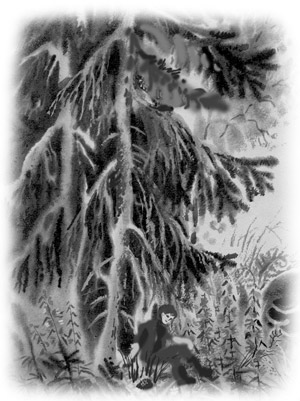 3 уровеньКНУТ.– Дедушка, смотри, какой я кнут нашёл! – Дед поднял очки на лоб. – Ишь ты – ремённый! И, никак, в шесть концов сплетённый.
Я взмахнул кнутовищем и звучно щёлкнул.
– Ловко... И где же ты его нашёл?
– А на дороге.
– И ты не знаешь, чей это кнут?
Я как можно натуральнее пожал плечами. Хотя я, конечно, знал, чей это кнут. Деда Егора! Он как раз вчера ездил на станцию и, видимо, обронил его, под хмельком возвращаясь вечером. Дед вздохнул:
– День только начался, а ты уже дважды согрешил: кнут чужой взял и мне соврал.
И снова принялся отбивать косу. Закончив, позвал меня:
– Эй, Вовк, я вот всё думаю, где же ты будешь кнутом этим щёлкать. На улице нельзя. Вдруг Егор увидит иль ребята. И скажут ему. В саду разве что? Но там не размахнёшься – простора нет. Вот и получается – спрятать его надо.
Вечером, за самоваром, дед опять заговорил о кнуте.
– Ну, ты надумал, где прятать-то его будешь? Под подушкой оно вроде надёжней всего...
Я покраснел. Я как раз раздумывал именно над этим – где спрятать кнут. А дед продолжал, неторопливо прихлёбывая из блюдца:
– Взять чужую вещь – дело нехитрое. А вот спрятать её, так чтобы хозяин не увидел, – тут надобно крепко покумекать. Но ты же у нас головастый. Мать говорит – на одни пятёрки учишься...
Красный и потный – не от чая горячего, а от дедовских насмешливых глаз – я медленно слез с лавки, в сенцах взял кнут и вышел за огороды.
Щёлкнул там напоследок, причём без всякого удовольствия, побрёл заогородной тропкой к дому деда Егора. А потом вдруг побежал: так мне захотелось поскорее избавиться от этого злополучного кнута.
(В. Волков)(261 слово)Вопросы и задания:1. Где происходят события, описанные в тексте? Свой ответ обоснуй: выпиши слова из текста, подтверждающие твой выбор.а) В городе;
б) в селе.2. В какое время суток происходят события, описанные в тексте?а) Утром;
б) утром, днем, вечером;
в) утром, вечером.4. Какой находкой внук хвастается перед дедом?5. Где Вовка нашел кнут?6. В чем была радость обладания кнутом?а) Звучно щелкать;
б) хвастать перед ребятами;
в) хранить под подушкой.7. Какие грехи, по словам деда, совершил внук?8. Почему, по мнению деда, нельзя щелкать кнутом на улице?9. Какой совет дал дед внуку?10. Почему Вовке захотелось избавиться от злополучного кнута?11. Какой нравственный урок получил внук?ВЕСЁЛАЯ КУКУШКА.Мама Гуннара и Гуниллы вздохнула.
– Мама, который час? – с этим вопросом дети обращались к матери и отцу через каждый час.
Папа тоже устал выполнять беспрестанные просьбы детей, даже он!
– Я думаю, – решил он, – купить детям собственные часы.
И завтра же.
Часы папа принёс и тут же повесил на стенку. И рассказал, что вот такие часы с кукушкой делают в Швейцарии.
«Удивительный подарок», – подумали Гуннар и Гунилла.
Когда стрелки часов пробили десять, выскочила кукушка и пропела десять раз.
– Как ты думаешь, откуда она знает, сколько раз ей надо прокуковать? – поинтересовалась Гунилла.
– Ясное дело, отчего. Это механизм работает.
Но тут случилось самое настоящее чудо. Окошечко распахнулось, и оттуда выскочила маленькая деревянная кукушка.
– Я хорошо знаю математику, поэтому я умею хорошо считать, – проговорила кукушка.
– Она... она умеет считать, – прошептал Гуннар.
– Ясное дело, я умею и говорить, – прокуковала кукушка. Она слетела вниз и уселась на спинку кровати.
– А разве ты не приделана к часам? – спросили дети.
– Конечно, нет. Это только так люди думают. Только маме не следует говорить. Это тайна, которую могут знать только дети, – ответила кукушка и снова скрылась в часах.
Кукушка много раз вылетала за окно и каждый раз приносила детям подарки.
Но вот вошла мама. Она пожелала детям спокойной ночи. В тот же миг открылось окошечко и выскочила кукушка и запела. Она пела и пела, а потом прокуковала целых двадцать шесть раз. Мама сидела ошеломлённая.
– Наверное, механизм испортился, – сказала она. А дети, забравшись под одеяло, громко расхохотались. Ведь знать о чудесах положено только детям.(А. Линдгрен)(245 слов)Вопросы и задания:1. Как родители решили избавиться от многочисленных вопросов детей?2. Что это был за «удивительный подарок»? Опиши его.3. Какая тайна открылась детям?4. Составь план этого текста.Диагностическая картаСписок литературы- Крылова О.Н. «Чтение. Работа с текстом» Изд. «Экзамен», 2011г- Ситдикова Р.Н. «Опережающее развитие ребёнка» Дополнительные задания. Изд. «Рекпол» г. Челябинск, 2011г- Узорова О., Нефёдова Е. «Быстрое обучение чтению» Изд. «Астрель», 2002г- Эдыгей В.Б. «Чтение с увлечением».- Экгардт Р.Н. «Книга для обучения детей быстрому чтению»  Изд. «Рекпол» г. Челябинск, 2011гИнтернет ресурсыКомпьютерные эксперименты на расширение (измерение) угла зрения Угол зрения и чтениеУпражнение на расширение угла зрения - вращающиеся цифрыУпражнение на расширение угла зренияТаблицы ШультеУгол зрения и предустановкаКомпьютерные эксперименты на восприятие текстаВращающиеся буквыРазорви текст на полоски и попробуй прочитатьПеремешанные буквыТренинг на освоение навыка Скорочтения - Найди слово в текстеПопробуйте читать без некоторых буквЧтение короткими порциями (моргающий текст)Деконцентрация и чтениеЧтение и ритм Чтение под метрономЧтение под метрономДругие компьютерные тренинги на освоение навыка скорочтения:Чтение пристрелкойЧтение без коротких словВосприятие текста. Прочитай текст за одно мгновениеВосприятие текста. Прочитай текст, если в нем не хватает буквТаблицы Шульте (вариация - изменение одного числа)Таблицы Шульте (цифры расположены по горизонтали)№ п/пНаименование разделов, тем Количество  часовКоличество  часовКоличество  часовФорма контроля№ п/пНаименование разделов, тем Всего теория практикаФорма контроляРаздел  1. Знакомство с программой «Скорочтение».111.1Вводное занятие. Входной тест11Текстовый тестРаздел 2. Работа с шаблоном «Вальс».4132.1Работа с шаблоном «Вальс». Работа с «Таблицами Шульте». Поиск цифр и букв.112.2Чтение под музыку. Работа с текстами на время. Отработка ускорения.112.3Практическое задание на развитие подвижности речевого аппарата. 112.4Работа с карандашом и движением рук. Работа с двухминутным текстом. Закрепление. Отработка.11Раздел 3. Работа с шаблоном «Яблочко» 4133.1Работа с шаблоном «Яблочко». Чтение под музыку. 113.2Работа с текстами на время. Практическое задание «Удивительные числа».113.3Текст. Работа с «Необычным текстом» Игры со словами.113.4Практическое задание. Игра «Кто больше» Работа с двухминутным текстом. Закрепление. Отработка.11Раздел 4. Работа с шаблоном «Танго».4134.1Работа с шаблоном «Танго». Работа с текстами на время. Отработка ускорения. 114.2Практическое задание «Матрица Ровена».114.3Текст. Практическое задание «Клиновидные таблицы»114.4Текст. Использование «Таблицы Шульте». Работа с двухминутным текстом. Закрепление. Отработка.11Раздел 5. Работа с шаблоном «Джайв» 4135.1Работа с шаблоном «Джайв». Чтение под метроном. 115.2Работа с текстами на время. Отработка ускорения. Текст.115.3Текст. Практическое задание «Лабиринт». Практическое задание «Необычный текст».11Текстовый тест5.4Использование «Таблицы Шульте». Работа с двухминутным текстом. Закрепление. Отработка.11Раздел 6. Работа с шаблоном «Самба».4136.1Работа с шаблоном «Самба».Ритмическое чтение.116.2Текст. Практическое задание «Клиновидные таблицы». Игры со словами. Игра «Эрудит».116.3Работа с текстами на время. Отработка ускорения. 116.4Практическое задание «Разноцветная путаница». Работа с двухминутным текстом. Закрепление. Отработка.11Раздел 7. Работа с шаблоном «Пасодобль»6247.1Работа с шаблоном «Пасодобль». Чтение под музыку117.2Текст. Практическое задание «Корректурная проба».117.3Работа с текстами на время. Отработка ускорения. Практическое задание «Необычный текст».117.4Текст. Использование «Таблицы Шульте». Работа с двухминутным текстом. Закрепление. Отработка117.5Упражнение на развитие слуховой памяти.117.6Составление рассказа на запоминание.11Раздел 8. Работа с шаблоном  «Рок-н-ролл».6248.1Работа с шаблоном «Рок-н-ролл».  Чтение под метроном. 118.2Игры со словами. Игра «Эрудит». Работа с текстами на время.118.3Отработка ускорения. Практическое задание «Необычный текст».118.4Текст. Практическое задание «Корректурная проба». Работа с двухминутным текстом. Закрепление. Отработка. Итоговый контроль.11Текстовый тест8.5Работа с текстами с применением техник скорочтения.118.6Занимательные кроссворды. Ребусы11Итоговое занятие 11Итого 34925МесяцГод обучения, форма занятияГод обучения, форма занятияГод обучения, форма занятияГод обучения, форма занятияМесяц№ недели111ТПКСентябрь КСентябрь ТСентябрь ПСентябрь ПОктябрь ПОктябрь ТОктябрь ПОктябрь ПНоябрь ПНоябрь ТНоябрь ПНоябрь ПДекабрь ПДекабрь ПДекабрь ПДекабрь ПЯнварь КЯнварь ТЯнварь ПФевраль ПФевраль ПФевраль ТФевраль ПМарт ПМарт ПМарт ТАпрель ПАпрель ТАпрель ПАпрель ПМай КМай ТМай ПМай ПВсего часов8233Итого за год34 недели, 34 часа34 недели, 34 часа34 недели, 34 часа34 недели, 34 часа
Таблица Шульте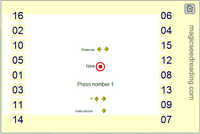 
Таблица Шульте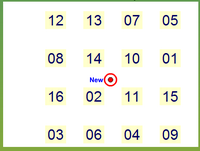 
Таблица Шульте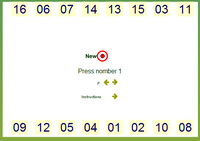 
Разорванный текст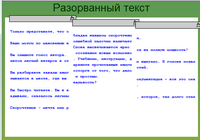 
Без гласных букв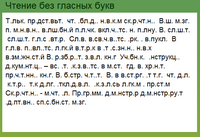 
Вращающийся текст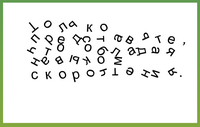 
Чтение без гласных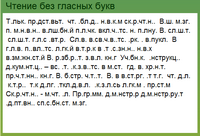 
найди одинаковые блоки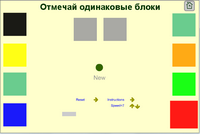 
Чтение задом наперед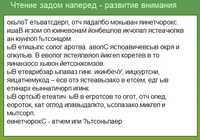 № п/пФамилия, имя учащегосяСпособ чтения: слоговое, целыми словамиПравильность: повтор, искажение, орфоэпические ошибкиТемп чтения:  слов в минутуТемп чтения:  слов в минутуТемп чтения:  слов в минутуосознанностьвыразительность№ п/пФамилия, имя учащегосяСпособ чтения: слоговое, целыми словамиПравильность: повтор, искажение, орфоэпические ошибкиниже нормы  нормавыше нормыосознанностьвыразительность123